27.11.17г. В целях реализации программы духовно-нравственного воспитания учащихся классный  руководитель 1д класса   Курбанова Г.А.  провела  классный  час, посвященный  Дню матери.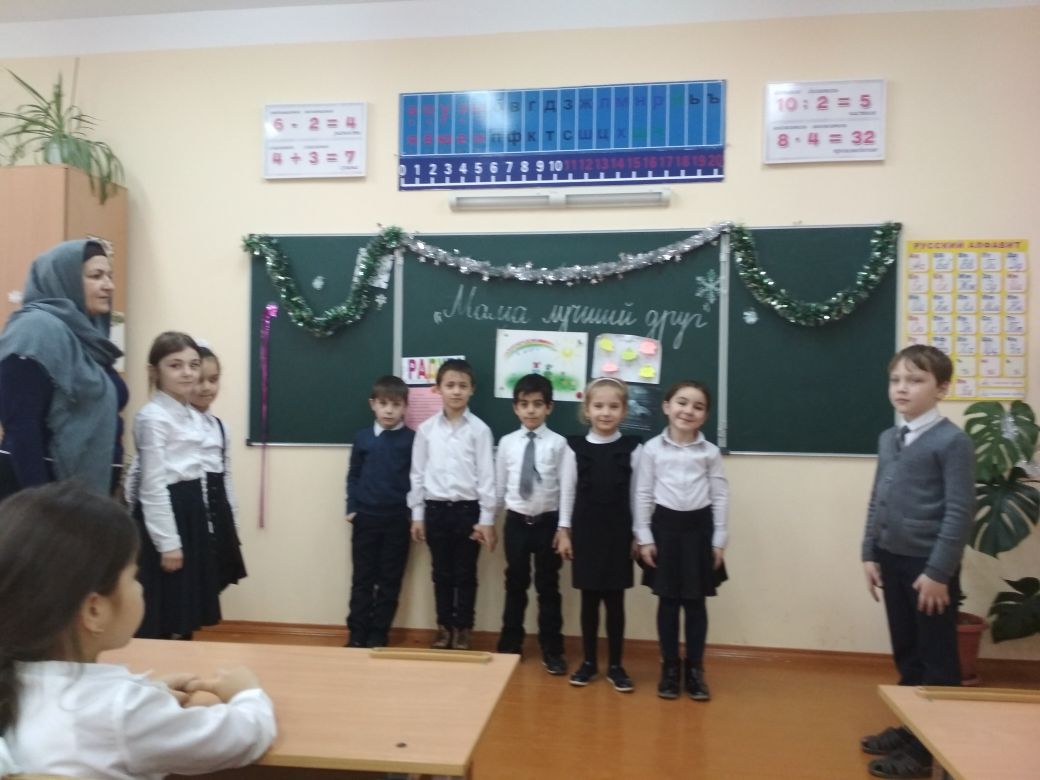 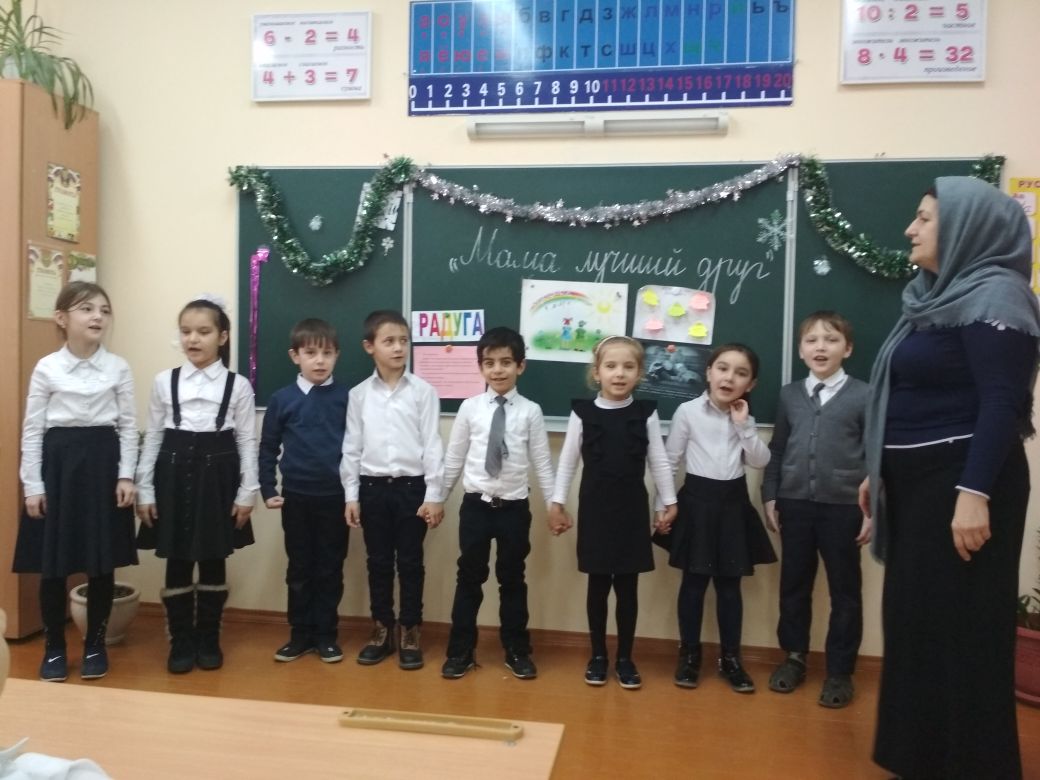 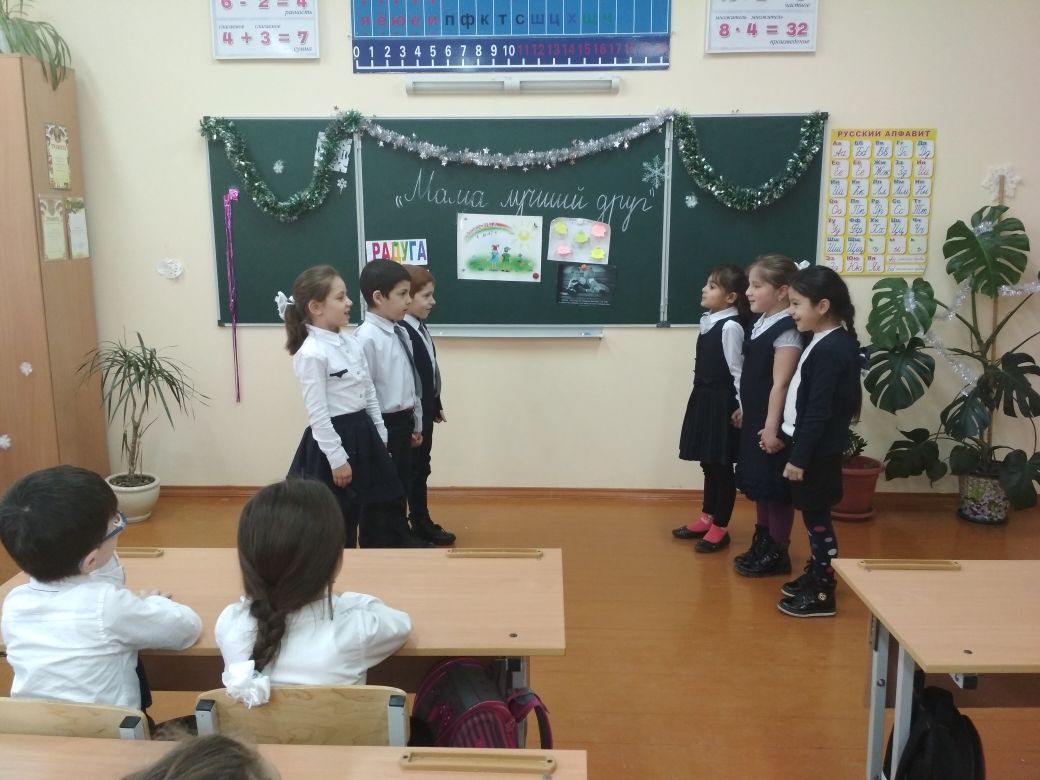 